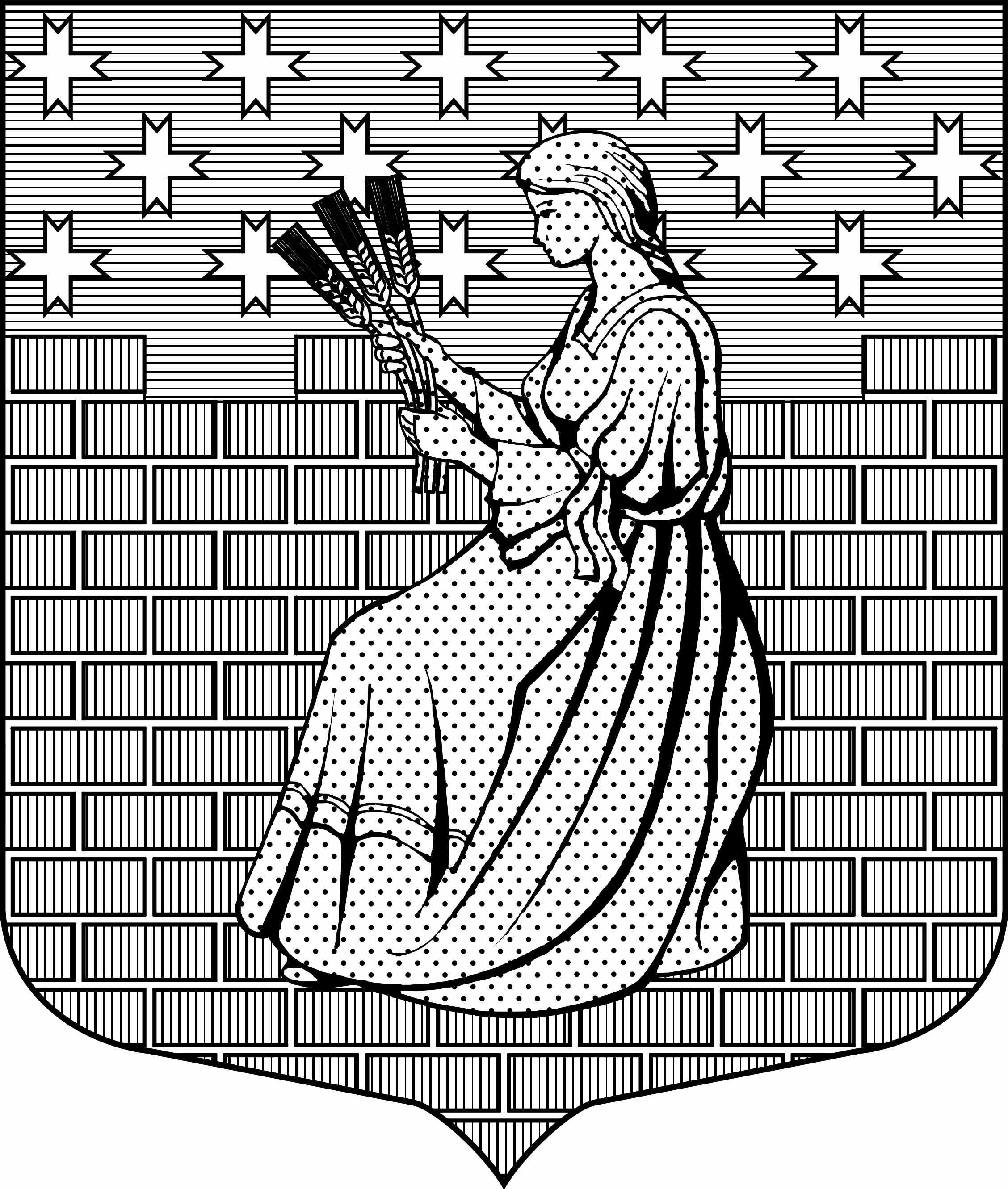 МУНИЦИПАЛЬНОЕ ОБРАЗОВАНИЕ“НОВОДЕВЯТКИНСКОЕ СЕЛЬСКОЕ ПОСЕЛЕНИЕ”ВСЕВОЛОЖСКОГО МУНИЦИПАЛЬНОГО РАЙОНАЛЕНИНГРАДСКОЙ ОБЛАСТИ_____________________________________________________________________________188661, РФ , Ленинградская обл., Всеволожский район, дер. Новое Девяткино дом 57 оф. 83  тел./факс (812) 595-74-44СОВЕТ ДЕПУТАТОВ РЕШЕНИЕ«09» августа2016 г.                                                                                                №   73/01-07                  дер. Новое ДевяткиноОб утверждении отчета о  работеконтрольно-счётного органа муниципального образования«Новодевяткинское сельское поселение»за первое полугодие 2016 года    В  соответствии Федеральным законом от 6 октября 2003 года N 131-ФЗ "Об общих принципах организации местного самоуправления в Российской Федерации",    Федеральным   законом  от 07.02.2011 N 6-ФЗ "Об общих принципах организации и деятельности контрольно-счетных органов субъектов Российской Федерации и муниципальных образований", Положением об организации  и деятельности  контрольно-счетного органа МО «Новодевяткинское сельское поселение», утвержденным решением совета депутатов  от 28.12.2011г. № 56/01-07,  рассмотрев  доклад Председателя контрольно-счетного органа  МО «Новодевяткинское сельское поселение» о работе КСО за первое полугодие 2016 года    совет депутатов  принял РЕШЕНИЕ:           1.Утвердить Отчет  о  работе контрольно-счётного органа муниципального      образования «Новодевяткинское сельское поселение» за первое полугодие 2016 г. согласно приложению.             2.Опубликовать настоящее решение (без приложения) в газете «Вести» и разместить  на официальном сайте МО «Новодевяткинское сельское поселение» в сети Интернет.            3.Контроль за исполнением решения возложить на главу муниципального образования  Д.А.Майорова.Глава муниципального образования                                                       Д.А.Майоров                                                                                   Приложение  к решению совета депутатов                                                                        от 09 августа 2016 г. № 73/01-07            О Т Ч Е То работе контрольно-счетного органа муниципального образования«Новодевяткинское сельское поселение»Всеволожского муниципального района Ленинградской областиза первое полугодие 2016 годаНастоящий отчет подготовлен в соответствии с требованиями Положения о контрольно-счетном органе муниципального образования «Новодевяткинское сельское поселение» Всеволожского муниципального района Ленинградской области, утвержденным решением Совета депутатов от 28 сентября 2011г №56/01-07 и содержит информацию об основных направлениях, особенностях и результатах деятельности контрольно-счетного органа (далее КСО, палата) за первое полугодие 2016 года. Основные итоги и особенности деятельности контрольно-счетного органа муниципального образования в первом полугодии 2016 года.В первом полугодии 2016 года КСО осуществлял контрольную, экспертно-аналитическую, информационную и иные виды деятельности, обеспечивая единую систему контроля исполнения бюджета муниципального образования «Новодевяткинское сельское поселение» Всеволожского муниципального района Ленинградской области (далее – муниципальное образование) в соответствии с планом работы контрольно-счетного органа муниципального образования. В целях обеспечения предварительного, оперативного и последующего контроля формирования и исполнения местного бюджета в первом полугодии 2016 года контрольно-счетным органом проведены контрольные  и экспертно-аналитические мероприятия, а также проведена финансовая экспертиза и подготовлены экспертные заключения на муниципальные правовые акты по вопросам финансового и бюджетного законодательства.            Основные контрольные и аналитические мероприятия проведены у главного распорядителя средств местного бюджета (администрации муниципального образования). В целях предотвращения  незаконного, нецелевого и неэффективного расходования бюджетных средств КСО принимал меры, предусмотренные законодательством. Так, в течение первого полугодия отчеты (заключения, информации) о результатах  проверок и анализов направлены главе муниципального образования. В направленных отчетах (заключениях, информациях) не только приводились результаты контрольных и аналитических мероприятий, но и предлагались конкретные меры по устранению установленных нарушений и недостатков, а также причин, им способствовавших.По результатам рассмотрения материалов экспертно-аналитических мероприятий  в адрес администрации и муниципальных казенных учреждений сформулирован ряд предложений, которые исполнены полностью.Для устранения установленных нарушений и недостатков руководителям проверенных организаций  по результатам контрольных мероприятий, КСО направлены заключения, которыми внесены предложения, содержащие конкретные меры по устранению имеющихся нарушений. По всем из них получены ответы, в которых, как правило, содержалась информация о выполнении предложений КСО либо о том, что работа по ним ведется, но не завершена из-за необходимости длительного времени для их выполнения. Достоверность сведений, указанных в этих письмах, проверяется как при повторных плановых мероприятиях, так и в ходе специально проводимых для этого проверок. 2. Результаты контрольной и аналитической деятельностиконтрольно-счетного органа муниципального образования2.1. Контрольно-ревизионная деятельность          В первом полугодии  2016 года проведено 3 контрольных мероприятия.Была  проведена проверка формирования и исполнения бюджета 2015 – 2017 г.г., проверка администрации  муниципального образования в части соблюдения порядка управления и распоряжения муниципальной собственностью.В результате проверок выявлены следующие  основные нарушения:В части соблюдения положений Бюджетного кодекса РФ при формировании и исполнении бюджета муниципального образования:- выявлена недостаточность работы по своевременному внесению изменений в графики закупок и размещению информации о закупках на сайте «гос. закупки»В части управления и распоряжения муниципальным имуществом:- выявлена недостаточная работа по взысканию задолженности по арендной плате за муниципальное имущество;2.2. Экспертно-аналитическая деятельность.	В первом полугодии 2016 года выполнены экспертные заключения  на исполнение бюджета муниципального образования (в разрезе ГРБС) за 2015 год, а также иных муниципальных правовых актов в сфере финансового и бюджетного законодательства.Реализуя полномочия, определенные Положением о контрольно-счетном органе муниципального образования, в первом полугодии 2016 года КСО проводил финансовую экспертизу проектов решений Совета депутатов  и иных правовых актов, предусматривающих расходы за счет средств бюджета. В первом полугодии 2016 года КСО продолжал реализовывать свои полномочия  по анализу бюджетного процесса в муниципальном образовании и подготовке предложений, направленных на его совершенствование.Экспертные мероприятия, проведенные в первом полугодии 2016 года, как и вся система контроля, осуществляемого КСО, были направлены на обеспечение непрерывного контроля исполнения местного бюджета, реализуемого на трех последовательных стадиях:-последующего контроля исполнения бюджета за 2015 год;  -текущего (оперативного) контроля исполнения бюджета 2016 года;Одним из основных мероприятий, проведенных КСО в первом полугодии 2016 года в рамках последующего контроля исполнения бюджета, являлась внешняя проверка отчета администрации  муниципального образования об исполнении бюджета за 2015 год и подготовка по ее результатам заключения.Данная проверка проведена в соответствии с требованиями статьи 264.4 БК РФ, т. е. путем проведения внешних проверок бюджетной отчетности главного администратора бюджетных средств (далее ГАБС).Анализ исполнения муниципальных целевых программ, проведенный КСО, показал, что при разработке и реализации целевых подпрограмм не применяются целевые показатели (индикаторы), характеризующие эффективность реализации мероприятий программы, в результате чего на соблюден  принцип результативности и эффективности использования бюджетных средств, установленный статьями 28 и 34 БК РФ. В следствии  отсутствия целевых индикаторов, оценка эффективности реализации программ по результатам 2015 года не проводилась.Отдельным направлением деятельности КСО в первом полугодии 2016 года являлся оперативный (текущий) контроль исполнения бюджета 2016 года, включающий в себя анализ информаций администрации муниципального образования об исполнении бюджета. Помимо указанных анализов в рамках оперативного контроля исполнения бюджета,  контрольно-счетный орган в течение первого полугодия 2016 года  проводил анализ  всех изменений, вносимых  в   решение Совета депутатов  «О бюджете муниципального образования «Новодевяткинское сельское поселение» на 2016 год».            Неотъемлемой  частью работы КСО в первом полугодии 2016 года являлась работа по вопросам бюджетного учета, применения указаний о бюджетной классификации и прочим вопросам, находящимся в компетенции контрольно-счетного органа. Была поведена поверка бухгалтерского отчета за 1 квартал и первое полугодие 2016 года.Руководительконтрольно-счетного органа							 С.К. Ткачук